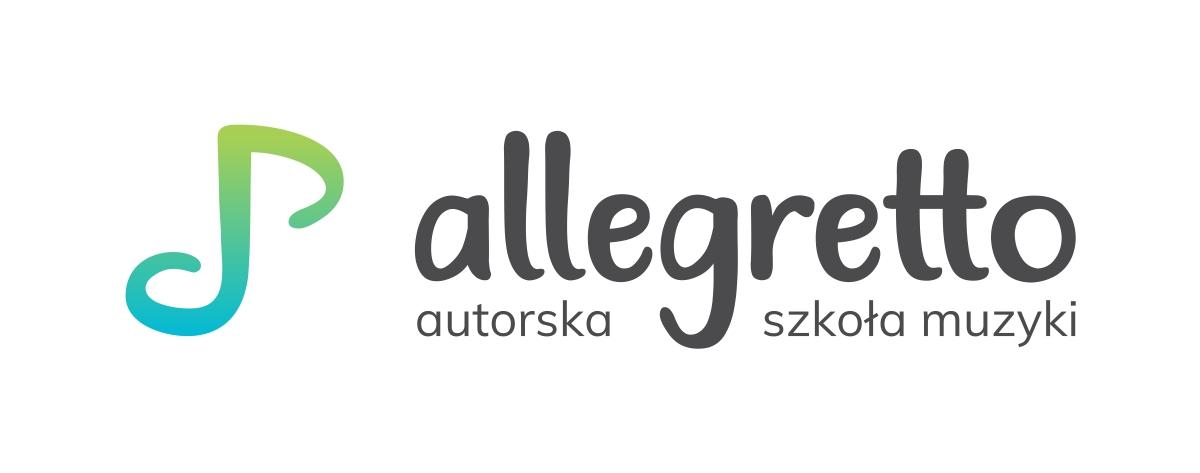 Instruktor zajęć muzycznychPoszukujemy absolwentów kierunków: fortepian, skrzypce, wiolonczela, rytmika oraz edukacja muzycznaOferujemy:współpracę w młodym, pełnym pasji zespolekreatywną, pełną wyzwań atmosferę pracymożliwość rozwoju osobistego i nabycia doświadczenia w pracy z wykorzystaniem innowacyjnych metod nauczaniazdobycie kwalifikacji w zakresie teorii uczenia się muzyki Edwina E. Gordonapełne przeszkolenieOczekujemy:zaangażowania i wysokiego poziomu motywacjiotwartości na zmianę dotychczasowego stylu pracy i poznania nowej metodyki prowadzenia zajęćniedyrektywnego podejścia – otwartości na błędy u siebie i innych, szacunku do dziecka jako drugiego człowiekachęci do pracy w atmosferze zabawydyspozycyjności minimum 20 godzin tygodniowoWymagania formalne:ukończone studia muzyczne lub szkoła muzyczna II stopnia - jeśli kandydat jest w trakcie studiów i mimo tego ma dużą dyspozycyjność czasowąmile widziane doświadczenie w pracy z dziećmi w wieku żłobkowym, przedszkolnym lub w młodszym wieku szkolnymWarunki współpracy i zakres obowiązkówumowa cywilnoprawnaprowadzenie zajęć indywidualnych z dziećmi w wieku 6-9 latwspółprowadzenie grupowych zajęć muzycznych z dziećmi w wieku 0-6 lat pod okiem doświadczonego instruktoramożliwość bezpłatnego udziału w weekendowych szkoleniach dla nauczycieliProsimy o przesyłanie CV na adres mailowy: biuro@szkolamuzyki.wroclaw.pl